Нарушения, выявленные при проверке сельсовета В ходе проведения выездной проверки АСП Тугайский сельсовет МР Благовещенский район РБ, инспектором Управления Россельхознадзора по Республике Башкортостан выявлены факты нарушения ветеринарно-санитарных правил, а именно: 1. Отсутствует договор об утилизации биологических отходов;2. В похозяйственной книге не ведется учет домашних животных.По фактам выявленных нарушений составлен протокол на должностное лицо по ст. 10.6 ч. 1 КоАП РФ и выдано предписание для их устранения.Материалы переданы мировому судье для вынесения решения о привлечении нарушителя к административной ответственности. По итогам рассмотрения дела принято решение о наложении штрафа в размере 3 000 рублей.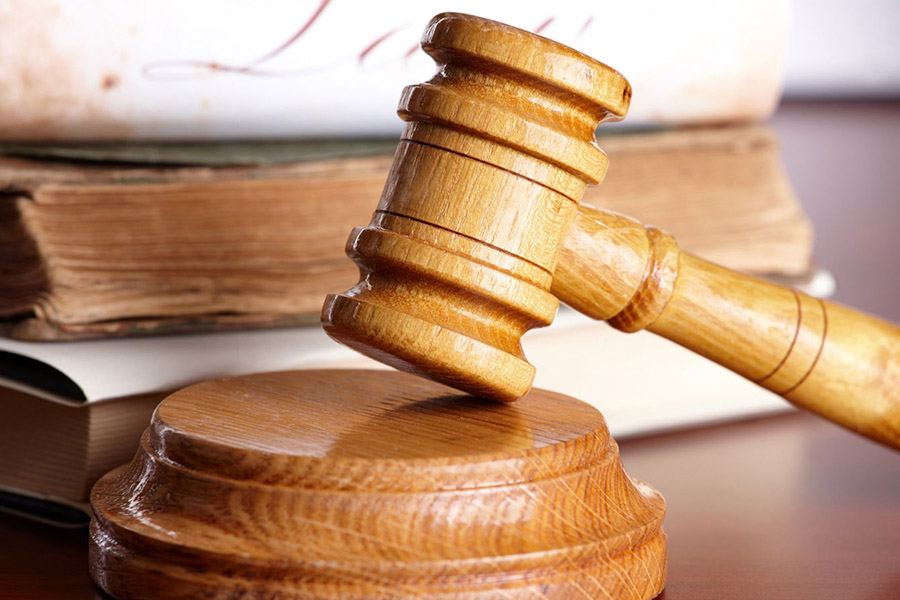 